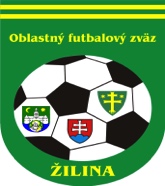 ÚRADNÁ SPRÁVA číslo 151. ŠDK - predseda Peter VACHAN, zasadnutie dňa 3. 11. 2022Vylúčení po ČK. Disciplinárna sankcia (ďalej len DS) – nepodmienečné pozastavenie výkonu športu alebo akejkoľvek funkcie, podľa čl. 9/2b1, 2 DP: Vladimír Bôtoš, 1245181, Rajec I. DT dospelí, 1 s. s. N od 31. 10. 2022, podľa čl. 45/1b,2 DP, 10 EUR Lukáš Kostelný, 1251860, Kolárovice II. DT dospelí, 3 týždne N s prerušením od 31. 10. 2022, podľa čl. 48/1c,2b DP, 10 EURMichal Michalec, 1324860, Divinka II. DT dospelí, 2 s. s. N od 31. 10. 2022, podľa čl. 49/1a,2a DP, 10 EUR Vylúčení po 2. ŽK. DS – nepodmienečné pozastavenie výkonu športu alebo akejkoľvek funkcie na 1 súťažné stretnutie, podľa čl. 9/2b1, 2 DP a čl. 37/3 DP:Martin Chodelka, 1236508, Ovčiarsko II. DT dospelí, od 31. 10. 2022, 10 EURBranislav Hrobárik, 1322751, Hrabové II. DT dospelí, od 31. 10. 2022, 10 EURDS po 5. ŽK – pozastavenie výkonu športu na 1 súťažné stretnutie, podľa čl. 37/5a DP:Samuel Čebek 1284826, Hliník II. DT dospelí, od 31. 10. 2022, 10 EUR Ľuboš Hruštinec, 1207504, Kolárovice II. DT dospelí, od 31. 10. 2022, 10 EURMatej Vršanský, 1260308, Ovčiarsko II. DT dospelí, od 31. 10. 2022, 10 EURTobias Gaňa, 1338519, Hrabové II. DT dospelí, od 31. 10. 2022, 10 EURDisciplinárne oznamy:ŠDK trestá TJ Pšurnovice za ohlásenú neúčasť na s. s. 13.k II. DT dospelých peňažnou pokutou 35 EUR, podľa RS 87.7, 10 EUR ŠDK predvoláva na svoje zasadnutie dňa 09.11.2022 (streda) o 16:15 hod. zo stretnutia 13. kola II. DOXXbet triedy dospelých TJ Družstevník Hričovské Podhradie – OFK Ovčiarsko R Adam Charbuliak, AR Pavel Papaj, Oliver Maník, HU Jozef Pekarík, člen US Vladimír Dobroň, videotechnik Rastislav Škvaridlo, hráčov Rastislav Vršanský, 1309747, Radovan Vršanský, 1309746, Boris Galbavý, 1336480, Roman Galbavý, 1289873,  vedúci družstva hostí Rastislav Vršanský (tímový manžér)ŠDK ukladá TJ Hvozdnica za neoprávnený štart hráča v s. s. 13.k I. MT starší žiaci Hvozdnica-Dlhé Pole peňažnú pokutu 300 EUR, podľa RS 87.4, 10 EURŠportovo-technické oznamy: ŠDK kontumuje s. s. 13.kola II. DT dospelí Ďurčiná-Pšurnovice na 3:0 v prospech Ďurčiná, podľa čl. 82/1b SPŠDK kontumuje s. s. 13.kola I. MT žiaci Hvozdnica-Dlhé Pole na 0:3 v prospech Dlhé Pole, podľa čl 82/1f SPOdvolanie proti rozhodnutiu Športovo-disciplinárnej komisie ObFZ Žilina (okrem rozhodnutí podľa čl. 37/3, čl. 5 alebo čl. 8 DP) sa podáva Športovo-disciplinárnej komisii ObFZ Žilina v lehote do siedmich dní odo dňa oznámenia rozhodnutia ŠDK ObFZ Žilina (podľa čl. 84/1 DP).2.KR – predseda Michal Očenáš, zasadnutie dňa 02.11.2022Zmeny delegačného listu budú zaslané elektronickou poštouKR prijala: Podanie OFK Ovčiarsko na výkon R v MFS 13 kola II.DOXXbet trieda dospelých TJ Družstevník Hričovské Podhradie - OFK Ovčiarsko, podanie nesplňa náležitosti RS bod. 80.11 poplatok bude zahrnutý v MZF.KR Informuje: že 21.11.22 KR sa začína školenie adeptov na funkciu rozhodcu. V prípade záujmu o školenie kontaktujte člena komisie Martina Matulu tel.: 0911 950 571KR Informuje: že tradičná kapustnica R na NL OBFZ ZA, SSFZ a SFZ sa po skončení jesennej časti uskutoční 25.11.2022KR upozorňuje: R na NL SSFZ, že podľa pokynov KR SSFZ ako aj podľa RS OBFZ ZA bodu 49 sú povinní posielať ospravedlnenia aj na emailovu adresu  delegovanie@obfzza.sk KR vyzýva FK, ktoré podpísali dohodu o klubovej príslušnosti s rozhodcom, aby zoskenovanú dohodu poslali na email komisie rozhodcov: kr-obfzza@obfzza.sk. V prípade že dohodu nezašlú do 31.12.2022, budú odstúpené na disciplinárne konanie podľa RS 2022/2023. KR upozorňuje: futbalové kluby, ktoré nespĺňajú podmienku aktívnych R podľa RS bod 66. majú možnosť uzavrieť dohodu o klubovej príslušnosti s rozhodcami vyškolenými v jesennej časti ročníka  2022/2023 a zaslať ju na KR vid. bod 4.KR oznamuje: že nasledovné kluby nespĺňajú podmienky RS bod 66. o počte aktívnych rozhodcov v súťažiach OBFZ: FK Rajec -1, TJ Dlhé Pole -1, FK Hliník -2, TJ Tatran Hrabové -1, OŠK Divinka – Lalinok – 1, TJ Stráža -1, TJ Hvozdnica -1, TJ Zbyňov -1, OFK Ovčiarsko -1, TJ Rozvoj Mojš -1, ŠK Lietava -1, TJ Babkov -1, FK Terchová -1,KR odporúča všetkým R skontrolovať si platnosť RP, v prípade, že im v krátkej budúcnosti končí platnosť je nevyhnutné cez svoj ISSF účet požiadať o vydanie nového. Bez platného nemôže byť R delegovaný.KR oznamuje klubom, že v prípade záujmu zorganizuje pre futbalové kluby školenie ohľadom výkladu pravidiel futbalu. V prípade záujmu kontaktujte KR na emailovej adrese:
kr-obfzza@obfzza.sk, alebo pre viac informácii volajte na
tel. číslo - 0908845795.KR upozorňuje R na povinnosť uzatvoriť zápis o stretnutí do 1 hodiny po   odohratí MFS. V odôvodnených prípadoch do 24:00 daného dňa (napríklad z dôvodu výpadku internetu v mieste konania stretnutia). V prípade opakovania neuzatvorenia zápisov do 1 hodiny po odohratí MFS bez relevantného zdôvodnenia zo strany R budú rozhodcovia postúpení na potrestanie ŠDK. KR upozorňuje FK, že pri sťažnosti na výkon R voči udeleniu ŽK považuje podnet za závažný, len v prípade ak bude súčasťou udelenia ČK po 2. ŽK. Za závažné pochybenie pre podanie podnetu cez ISSF na KR ObFZ v zmysle ustanovení RS kap. XIII. bod 80.10, bod 80.11 je neoprávnené udelenie ČK hráčovi, prípadne neudelenie ČK hráčovi, nesprávne nariadený PK, nesprávne uznaný, prípadne neuznaný gól. Poplatok 40 EUR podľa RS kap. XIII. bod 80.16 bude uhradený v MZF, okrem prípadov opodstatnenosti, čiastočnej opodstatnenosti, nepreukázateľnosti z hľadiska snímania videokamerou, resp. stiahnutia sťažnosti do začiatku zasadnutia príslušnej komisie.Príklady podaní:V čase 15:30 prvý polčas podľa videa z futbalnetu mal byť hráč súpera XY vylúčený z hry za surovú hru, prípadne HNS.V čase 35:15 prvý polčas podľa futbalnetu sme mali zahrávať pokutový kop za podrazenie súpera v PÚ.V čase 41:10 druhý polčas nám nebol uznaný regulárny gól.KR oznamuje, že záujemcovia o vykonávanie funkcie rozhodcu sa môžu prihlásiť emailom na adresu: kr-obfzza@obfzza.sk . Termín školenia bude stanovený pri dostatočnom počte prihlásených záujemcov. Viď.: bod 3KR upozorňuje všetkých R, že ospravedlnenia je možné posielať na známu adresu delegovanie@obfzza.sk  najneskôr do pondelka 18:00 hod. Po tomto termíne bude ospravedlnenie považované za neskoré (s potrestaním). 4. Sekretariát  -  ObFZDňa 13.01.2023 sa uskutoční v Hoteli Slovakia slávnostné vyhlásenie jedenástky roka 2021 spojené s tradičným plesom ObFZ Žilina. Lístky si môžete rezervovať na sekretariáte ObFZ Žilina.Prosíme prípadných darcov cien do tomboly, aby sa prihlásili u sekretára ObFZ - 0908 903 264 p. Matejčíka.Na požiadanie funkcionárov futbalových klubov, dávame do pozornosti tel. číslo na opravu futbalových lôpt: 0908 533 955    Ing. Igor Krško  v.r.                                              Milan Matejčík  v.r.predseda ObFZ	                                              sekretár ObFZZmeny termínovZmeny termínovZmeny termínovZmeny termínovZmeny termínovZmeny termínovZmeny termínovSúťažKoloDomáciHostiaNový termínPoplatok POZNÁMKA1.tr.dospelí9ŠtiavnikPetrovice5.11.2022 o 14,005.11.2022 o 14,009HlbokéVeľké Rovné6.11.2022 o 14,006.11.2022 o 14,001.tr.A dorast8ZbyňovTerchová6.11.2022 o 10,006.11.2022 o 10,001.tr.B dorast6PodvysokáDlhé Pole5.11.2022 o 13,005.11.2022 o 13,001.tr.žiaci13TepličkaVišňové5.11.2022 o 10,005.11.2022 o 10,00